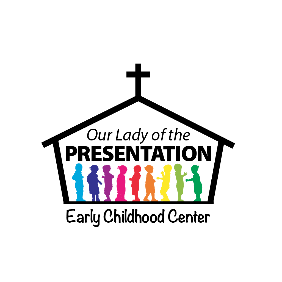 *Important Update*Starting August 1, 2018, Presentation ECC begin adding a 2% processing surcharge to all credit and debit card payments.  This additional charge will be assessed by our service provider (Procare/Tuition Express) each time a card is used as payment for tuition or any other related charges.  The fee will show as an additional line item on your family account ledger.  Why are you making this change?While credit card and debit card payments offer convenience, the cost to Presentation ECC to accept this form of payment totals more than $20,000 per calendar year.  In an effort to control rising costs, Presentation ECC is no longer able to absorb these fees.  The surcharge being assessed will not exceed the credit card processing fees Presentation ECC pays.  We will continue to offer other payment methods, including cash, paper checks, and electronic payments (ACH), which carry no additional charge.